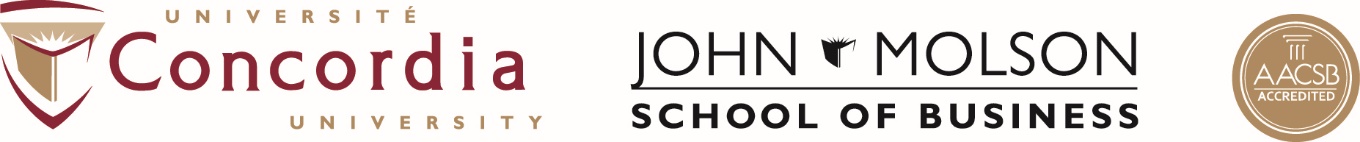 JMSB Summer Program Application Check ListDigital Copy Application: Open ReceiptHard Copy Application: Deadline to receive all official documentation June 1stOnly applicants with minimum overall “B-” equivalent averages considered.Complete all applicable sections of the  Summer Institute VIFP Application form typed  3.	Include your most current Official Transcript in institutionally sealed envelope – failure to receive these by the June 1st deadline will result in the cancellation of your application4.	Provide a Personal Statement (also known as a Statement of Purpose or Letter of Motivation) to be addressed to the John Molson School of Business in English, outlining why you wish to join the Summer Institute Program. 5.	A Letter of Permission from an authorized representative of your institution (e.g. University president, College president, Dean of the Faculty or School, Department Chair, Program Director, International Coordinator, Academic Advisor) granting permission for you to undertake the Summer Institute and acknowledging that you will receive credits for your studies.6.	Submit two (2) Departmental or Faculty Recommendations - provided by professors who have taught or worked with you in the various classes listed in your Transcript of Credits.7.	Provide Result of Institutional English Language Testing or attestation of institution that you meet the language requirement.  If your current institution’s only language of instruction of business courses is completely in English at all levels of instruction, then you will not need proof of English Language proficiency. 8.	Provide a recent Curriculum Vita (C.V. or Resumé) including photocopies of Passport ID pages and Birth Certificate;9.	Ensure that you have completed the Payment Information (section 3) correctly, including signatures	Submit the above-listed documents for your International Study Abroad Coordinator, or equivalent, to send them to the John Molson School of Business with a cover letter: Initial Digital Copy (encouraged to send before June 1st hard copy deadline):Mary.Perri@concordia.caRegular Mail Delivery:Mary Perri, Senior Director, Academic and Student Affairs, Undergraduate Programs   of Business - 1455 de Maisonneuve Blvd West, MB 4.207	Montréal, Québec H3G 1M8 – Canada 	Courier Address:	1450 de Maisonneuve Blvd W., M 4.207Montréal, Québec, H3H 0A1(Tel) 514-848-2424 ext. 2384